Submit the completed form and attachments through email to 401WQC@ky.gov.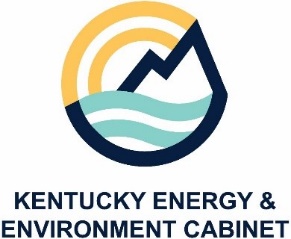 §401 Water Quality Certification Pre-Filing Meeting Request FormFederal regulation 40 CFR 121.4 requires the applicant to submit a pre-filing meeting request before filing a Certification Request.  More information may be viewed on the U.S. EPA Overview of §401 Certification webpage.This form may be used to request the pre-filing meeting and submitted to the Division of Water at 401WQC@ky.gov.  This form may be submitted with the Application to Construct Across or Along a Stream and/or Water Quality Certification. The information requested below will allow the Division of Water to provide guidance for filing a §401 Water Quality Certification Request once a complete application has been received and reviewed.Contact the Water Quality Certification Section at 401WQC@ky.gov or 502-564-3410 with any questions. §401 Water Quality Certification Pre-Filing Meeting Request FormFederal regulation 40 CFR 121.4 requires the applicant to submit a pre-filing meeting request before filing a Certification Request.  More information may be viewed on the U.S. EPA Overview of §401 Certification webpage.This form may be used to request the pre-filing meeting and submitted to the Division of Water at 401WQC@ky.gov.  This form may be submitted with the Application to Construct Across or Along a Stream and/or Water Quality Certification. The information requested below will allow the Division of Water to provide guidance for filing a §401 Water Quality Certification Request once a complete application has been received and reviewed.Contact the Water Quality Certification Section at 401WQC@ky.gov or 502-564-3410 with any questions. §401 Water Quality Certification Pre-Filing Meeting Request FormFederal regulation 40 CFR 121.4 requires the applicant to submit a pre-filing meeting request before filing a Certification Request.  More information may be viewed on the U.S. EPA Overview of §401 Certification webpage.This form may be used to request the pre-filing meeting and submitted to the Division of Water at 401WQC@ky.gov.  This form may be submitted with the Application to Construct Across or Along a Stream and/or Water Quality Certification. The information requested below will allow the Division of Water to provide guidance for filing a §401 Water Quality Certification Request once a complete application has been received and reviewed.Contact the Water Quality Certification Section at 401WQC@ky.gov or 502-564-3410 with any questions. §401 Water Quality Certification Pre-Filing Meeting Request FormFederal regulation 40 CFR 121.4 requires the applicant to submit a pre-filing meeting request before filing a Certification Request.  More information may be viewed on the U.S. EPA Overview of §401 Certification webpage.This form may be used to request the pre-filing meeting and submitted to the Division of Water at 401WQC@ky.gov.  This form may be submitted with the Application to Construct Across or Along a Stream and/or Water Quality Certification. The information requested below will allow the Division of Water to provide guidance for filing a §401 Water Quality Certification Request once a complete application has been received and reviewed.Contact the Water Quality Certification Section at 401WQC@ky.gov or 502-564-3410 with any questions. §401 Water Quality Certification Pre-Filing Meeting Request FormFederal regulation 40 CFR 121.4 requires the applicant to submit a pre-filing meeting request before filing a Certification Request.  More information may be viewed on the U.S. EPA Overview of §401 Certification webpage.This form may be used to request the pre-filing meeting and submitted to the Division of Water at 401WQC@ky.gov.  This form may be submitted with the Application to Construct Across or Along a Stream and/or Water Quality Certification. The information requested below will allow the Division of Water to provide guidance for filing a §401 Water Quality Certification Request once a complete application has been received and reviewed.Contact the Water Quality Certification Section at 401WQC@ky.gov or 502-564-3410 with any questions. §401 Water Quality Certification Pre-Filing Meeting Request FormFederal regulation 40 CFR 121.4 requires the applicant to submit a pre-filing meeting request before filing a Certification Request.  More information may be viewed on the U.S. EPA Overview of §401 Certification webpage.This form may be used to request the pre-filing meeting and submitted to the Division of Water at 401WQC@ky.gov.  This form may be submitted with the Application to Construct Across or Along a Stream and/or Water Quality Certification. The information requested below will allow the Division of Water to provide guidance for filing a §401 Water Quality Certification Request once a complete application has been received and reviewed.Contact the Water Quality Certification Section at 401WQC@ky.gov or 502-564-3410 with any questions. §401 Water Quality Certification Pre-Filing Meeting Request FormFederal regulation 40 CFR 121.4 requires the applicant to submit a pre-filing meeting request before filing a Certification Request.  More information may be viewed on the U.S. EPA Overview of §401 Certification webpage.This form may be used to request the pre-filing meeting and submitted to the Division of Water at 401WQC@ky.gov.  This form may be submitted with the Application to Construct Across or Along a Stream and/or Water Quality Certification. The information requested below will allow the Division of Water to provide guidance for filing a §401 Water Quality Certification Request once a complete application has been received and reviewed.Contact the Water Quality Certification Section at 401WQC@ky.gov or 502-564-3410 with any questions. §401 Water Quality Certification Pre-Filing Meeting Request FormFederal regulation 40 CFR 121.4 requires the applicant to submit a pre-filing meeting request before filing a Certification Request.  More information may be viewed on the U.S. EPA Overview of §401 Certification webpage.This form may be used to request the pre-filing meeting and submitted to the Division of Water at 401WQC@ky.gov.  This form may be submitted with the Application to Construct Across or Along a Stream and/or Water Quality Certification. The information requested below will allow the Division of Water to provide guidance for filing a §401 Water Quality Certification Request once a complete application has been received and reviewed.Contact the Water Quality Certification Section at 401WQC@ky.gov or 502-564-3410 with any questions. SECTION I – Applicant Information (property owner or easement holder)SECTION I – Applicant Information (property owner or easement holder)SECTION I – Applicant Information (property owner or easement holder)SECTION I – Applicant Information (property owner or easement holder)SECTION I – Applicant Information (property owner or easement holder)SECTION I – Applicant Information (property owner or easement holder)SECTION I – Applicant Information (property owner or easement holder)SECTION I – Applicant Information (property owner or easement holder)SECTION I – Applicant Information (property owner or easement holder)SECTION I – Applicant Information (property owner or easement holder)SECTION I – Applicant Information (property owner or easement holder)Applicant Name:      Applicant Name:      Applicant Name:      Applicant Name:      Applicant Name:      E-mail Address:      E-mail Address:      E-mail Address:      E-mail Address:      E-mail Address:      E-mail Address:      The Application for Permit to Construct Across or Along A Stream and/or Water Quality Certification (Form DOW 7116, July 2008) is required for Individual Water Quality Certification. The Application for Permit to Construct Across or Along A Stream and/or Water Quality Certification (Form DOW 7116, July 2008) is required for Individual Water Quality Certification. The Application for Permit to Construct Across or Along A Stream and/or Water Quality Certification (Form DOW 7116, July 2008) is required for Individual Water Quality Certification. The Application for Permit to Construct Across or Along A Stream and/or Water Quality Certification (Form DOW 7116, July 2008) is required for Individual Water Quality Certification. The Application for Permit to Construct Across or Along A Stream and/or Water Quality Certification (Form DOW 7116, July 2008) is required for Individual Water Quality Certification. The Application for Permit to Construct Across or Along A Stream and/or Water Quality Certification (Form DOW 7116, July 2008) is required for Individual Water Quality Certification. The Application for Permit to Construct Across or Along A Stream and/or Water Quality Certification (Form DOW 7116, July 2008) is required for Individual Water Quality Certification. The Application for Permit to Construct Across or Along A Stream and/or Water Quality Certification (Form DOW 7116, July 2008) is required for Individual Water Quality Certification.  Attached Submitted Attached Submitted Attached SubmittedAI Number (leave blank if unknown):      AI Number (leave blank if unknown):      AI Number (leave blank if unknown):      AI Number (leave blank if unknown):      AI Number (leave blank if unknown):      AI Number (leave blank if unknown):      Date:      Date:      Date:      Date:      Date:      Date:      SECTION II – Alternate Contact/ Consultant Information (Optional, a consultant is not required)SECTION II – Alternate Contact/ Consultant Information (Optional, a consultant is not required)SECTION II – Alternate Contact/ Consultant Information (Optional, a consultant is not required)SECTION II – Alternate Contact/ Consultant Information (Optional, a consultant is not required)SECTION II – Alternate Contact/ Consultant Information (Optional, a consultant is not required)SECTION II – Alternate Contact/ Consultant Information (Optional, a consultant is not required)SECTION II – Alternate Contact/ Consultant Information (Optional, a consultant is not required)SECTION II – Alternate Contact/ Consultant Information (Optional, a consultant is not required)SECTION II – Alternate Contact/ Consultant Information (Optional, a consultant is not required)SECTION II – Alternate Contact/ Consultant Information (Optional, a consultant is not required)SECTION II – Alternate Contact/ Consultant Information (Optional, a consultant is not required)Alternate Name:      Alternate Name:      Alternate Name:      Alternate Name:      Alternate Name:      E-Mail Address:E-Mail Address:E-Mail Address:E-Mail Address:E-Mail Address:E-Mail Address:SECTION III – The federal license or permit(s) required for the activity (check all that apply)SECTION III – The federal license or permit(s) required for the activity (check all that apply)SECTION III – The federal license or permit(s) required for the activity (check all that apply)SECTION III – The federal license or permit(s) required for the activity (check all that apply)SECTION III – The federal license or permit(s) required for the activity (check all that apply)SECTION III – The federal license or permit(s) required for the activity (check all that apply)SECTION III – The federal license or permit(s) required for the activity (check all that apply)SECTION III – The federal license or permit(s) required for the activity (check all that apply)SECTION III – The federal license or permit(s) required for the activity (check all that apply)SECTION III – The federal license or permit(s) required for the activity (check all that apply)SECTION III – The federal license or permit(s) required for the activity (check all that apply) Section 404 Permit      Section 10 Permit      Nationwide Permit (NWP) No.:                 LOP (Section 10/404) Section 10/404 Regional General Permit           TVA 26a Permit               Federal Energy Regulatory Commission Section 404 Permit      Section 10 Permit      Nationwide Permit (NWP) No.:                 LOP (Section 10/404) Section 10/404 Regional General Permit           TVA 26a Permit               Federal Energy Regulatory Commission Section 404 Permit      Section 10 Permit      Nationwide Permit (NWP) No.:                 LOP (Section 10/404) Section 10/404 Regional General Permit           TVA 26a Permit               Federal Energy Regulatory Commission Section 404 Permit      Section 10 Permit      Nationwide Permit (NWP) No.:                 LOP (Section 10/404) Section 10/404 Regional General Permit           TVA 26a Permit               Federal Energy Regulatory Commission Section 404 Permit      Section 10 Permit      Nationwide Permit (NWP) No.:                 LOP (Section 10/404) Section 10/404 Regional General Permit           TVA 26a Permit               Federal Energy Regulatory Commission Section 404 Permit      Section 10 Permit      Nationwide Permit (NWP) No.:                 LOP (Section 10/404) Section 10/404 Regional General Permit           TVA 26a Permit               Federal Energy Regulatory Commission Section 404 Permit      Section 10 Permit      Nationwide Permit (NWP) No.:                 LOP (Section 10/404) Section 10/404 Regional General Permit           TVA 26a Permit               Federal Energy Regulatory Commission Section 404 Permit      Section 10 Permit      Nationwide Permit (NWP) No.:                 LOP (Section 10/404) Section 10/404 Regional General Permit           TVA 26a Permit               Federal Energy Regulatory Commission Section 404 Permit      Section 10 Permit      Nationwide Permit (NWP) No.:                 LOP (Section 10/404) Section 10/404 Regional General Permit           TVA 26a Permit               Federal Energy Regulatory Commission Section 404 Permit      Section 10 Permit      Nationwide Permit (NWP) No.:                 LOP (Section 10/404) Section 10/404 Regional General Permit           TVA 26a Permit               Federal Energy Regulatory Commission Section 404 Permit      Section 10 Permit      Nationwide Permit (NWP) No.:                 LOP (Section 10/404) Section 10/404 Regional General Permit           TVA 26a Permit               Federal Energy Regulatory CommissionSECTION IV – Project Site Information SECTION IV – Project Site Information SECTION IV – Project Site Information SECTION IV – Project Site Information SECTION IV – Project Site Information SECTION IV – Project Site Information SECTION IV – Project Site Information SECTION IV – Project Site Information SECTION IV – Project Site Information SECTION IV – Project Site Information SECTION IV – Project Site Information Site or Project Name:      Site or Project Name:      Site or Project Name:      Site or Project Name:      Latitude & Longitude (decimal degrees):      Latitude & Longitude (decimal degrees):      Latitude & Longitude (decimal degrees):      Latitude & Longitude (decimal degrees):      Latitude & Longitude (decimal degrees):      Latitude & Longitude (decimal degrees):      Latitude & Longitude (decimal degrees):      4a.Water Resource proposed for alteration:  Stream/River      WetlandWater Resource proposed for alteration:  Stream/River      WetlandWater Resource proposed for alteration:  Stream/River      WetlandWater Resource proposed for alteration:  Stream/River      WetlandWater Resource proposed for alteration:  Stream/River      WetlandWater Resource proposed for alteration:  Stream/River      WetlandWater Resource proposed for alteration:  Stream/River      WetlandWater Resource proposed for alteration:  Stream/River      WetlandWater Resource proposed for alteration:  Stream/River      WetlandWater Resource proposed for alteration:  Stream/River      Wetland4b.Name of Water Resource (access watermaps.ky.gov for more information):      Name of Water Resource (access watermaps.ky.gov for more information):      Name of Water Resource (access watermaps.ky.gov for more information):      Name of Water Resource (access watermaps.ky.gov for more information):      Name of Water Resource (access watermaps.ky.gov for more information):      Name of Water Resource (access watermaps.ky.gov for more information):      Name of Water Resource (access watermaps.ky.gov for more information):      Name of Water Resource (access watermaps.ky.gov for more information):      Name of Water Resource (access watermaps.ky.gov for more information):      Name of Water Resource (access watermaps.ky.gov for more information):      4c.Surface Water Resource Impacts (permanent and temporary): Linear feet of stream/river:                Average stream/river width (feet):                Acreage of wetland:       Surface Water Resource Impacts (permanent and temporary): Linear feet of stream/river:                Average stream/river width (feet):                Acreage of wetland:       Surface Water Resource Impacts (permanent and temporary): Linear feet of stream/river:                Average stream/river width (feet):                Acreage of wetland:       Surface Water Resource Impacts (permanent and temporary): Linear feet of stream/river:                Average stream/river width (feet):                Acreage of wetland:       Surface Water Resource Impacts (permanent and temporary): Linear feet of stream/river:                Average stream/river width (feet):                Acreage of wetland:       Surface Water Resource Impacts (permanent and temporary): Linear feet of stream/river:                Average stream/river width (feet):                Acreage of wetland:       Surface Water Resource Impacts (permanent and temporary): Linear feet of stream/river:                Average stream/river width (feet):                Acreage of wetland:       Surface Water Resource Impacts (permanent and temporary): Linear feet of stream/river:                Average stream/river width (feet):                Acreage of wetland:       Surface Water Resource Impacts (permanent and temporary): Linear feet of stream/river:                Average stream/river width (feet):                Acreage of wetland:       Surface Water Resource Impacts (permanent and temporary): Linear feet of stream/river:                Average stream/river width (feet):                Acreage of wetland:       4d.Has a Jurisdictional Determination been received from the U.S. Army Corps of Engineers?                  Yes   NoHas a Jurisdictional Determination been received from the U.S. Army Corps of Engineers?                  Yes   NoHas a Jurisdictional Determination been received from the U.S. Army Corps of Engineers?                  Yes   NoHas a Jurisdictional Determination been received from the U.S. Army Corps of Engineers?                  Yes   NoHas a Jurisdictional Determination been received from the U.S. Army Corps of Engineers?                  Yes   NoHas a Jurisdictional Determination been received from the U.S. Army Corps of Engineers?                  Yes   NoHas a Jurisdictional Determination been received from the U.S. Army Corps of Engineers?                  Yes   NoHas a Jurisdictional Determination been received from the U.S. Army Corps of Engineers?                  Yes   NoHas a Jurisdictional Determination been received from the U.S. Army Corps of Engineers?                  Yes   NoHas a Jurisdictional Determination been received from the U.S. Army Corps of Engineers?                  Yes   No4e.Are the streams and/or wetlands that will be impacted identified by the Division of Water as Outstanding State or National Resource Water, Cold Water Aquatic Habitat, or Exceptional Waters? (access watermaps.ky.gov and Water Quality Certification Viewer for more information)Are the streams and/or wetlands that will be impacted identified by the Division of Water as Outstanding State or National Resource Water, Cold Water Aquatic Habitat, or Exceptional Waters? (access watermaps.ky.gov and Water Quality Certification Viewer for more information)Are the streams and/or wetlands that will be impacted identified by the Division of Water as Outstanding State or National Resource Water, Cold Water Aquatic Habitat, or Exceptional Waters? (access watermaps.ky.gov and Water Quality Certification Viewer for more information)Are the streams and/or wetlands that will be impacted identified by the Division of Water as Outstanding State or National Resource Water, Cold Water Aquatic Habitat, or Exceptional Waters? (access watermaps.ky.gov and Water Quality Certification Viewer for more information)Are the streams and/or wetlands that will be impacted identified by the Division of Water as Outstanding State or National Resource Water, Cold Water Aquatic Habitat, or Exceptional Waters? (access watermaps.ky.gov and Water Quality Certification Viewer for more information)Are the streams and/or wetlands that will be impacted identified by the Division of Water as Outstanding State or National Resource Water, Cold Water Aquatic Habitat, or Exceptional Waters? (access watermaps.ky.gov and Water Quality Certification Viewer for more information)Are the streams and/or wetlands that will be impacted identified by the Division of Water as Outstanding State or National Resource Water, Cold Water Aquatic Habitat, or Exceptional Waters? (access watermaps.ky.gov and Water Quality Certification Viewer for more information)Are the streams and/or wetlands that will be impacted identified by the Division of Water as Outstanding State or National Resource Water, Cold Water Aquatic Habitat, or Exceptional Waters? (access watermaps.ky.gov and Water Quality Certification Viewer for more information)Are the streams and/or wetlands that will be impacted identified by the Division of Water as Outstanding State or National Resource Water, Cold Water Aquatic Habitat, or Exceptional Waters? (access watermaps.ky.gov and Water Quality Certification Viewer for more information) Yes   NoForm continues on the next pageForm continues on the next pageForm continues on the next pageForm continues on the next pageForm continues on the next pageForm continues on the next pageForm continues on the next pageForm continues on the next pageForm continues on the next pageForm continues on the next pageForm continues on the next page4f.4f.Are the streams and/or wetland that will be impacted identified by the Division of Water as impaired for warm water or cold water aquatic habitat where the parameter or source is related to habitat? (access watermaps.ky.gov and Water Quality Certification Viewer for more information)Are the streams and/or wetland that will be impacted identified by the Division of Water as impaired for warm water or cold water aquatic habitat where the parameter or source is related to habitat? (access watermaps.ky.gov and Water Quality Certification Viewer for more information)Are the streams and/or wetland that will be impacted identified by the Division of Water as impaired for warm water or cold water aquatic habitat where the parameter or source is related to habitat? (access watermaps.ky.gov and Water Quality Certification Viewer for more information)Are the streams and/or wetland that will be impacted identified by the Division of Water as impaired for warm water or cold water aquatic habitat where the parameter or source is related to habitat? (access watermaps.ky.gov and Water Quality Certification Viewer for more information)Are the streams and/or wetland that will be impacted identified by the Division of Water as impaired for warm water or cold water aquatic habitat where the parameter or source is related to habitat? (access watermaps.ky.gov and Water Quality Certification Viewer for more information)Are the streams and/or wetland that will be impacted identified by the Division of Water as impaired for warm water or cold water aquatic habitat where the parameter or source is related to habitat? (access watermaps.ky.gov and Water Quality Certification Viewer for more information)Are the streams and/or wetland that will be impacted identified by the Division of Water as impaired for warm water or cold water aquatic habitat where the parameter or source is related to habitat? (access watermaps.ky.gov and Water Quality Certification Viewer for more information) Yes   No Yes   No4g.4g.Are the streams and/or wetland that will be impacted identified by the Division of Water as full support for warm water or cold water aquatic habitat? (access watermaps.ky.gov and Water Quality Certification Viewer for more information)Are the streams and/or wetland that will be impacted identified by the Division of Water as full support for warm water or cold water aquatic habitat? (access watermaps.ky.gov and Water Quality Certification Viewer for more information)Are the streams and/or wetland that will be impacted identified by the Division of Water as full support for warm water or cold water aquatic habitat? (access watermaps.ky.gov and Water Quality Certification Viewer for more information)Are the streams and/or wetland that will be impacted identified by the Division of Water as full support for warm water or cold water aquatic habitat? (access watermaps.ky.gov and Water Quality Certification Viewer for more information)Are the streams and/or wetland that will be impacted identified by the Division of Water as full support for warm water or cold water aquatic habitat? (access watermaps.ky.gov and Water Quality Certification Viewer for more information)Are the streams and/or wetland that will be impacted identified by the Division of Water as full support for warm water or cold water aquatic habitat? (access watermaps.ky.gov and Water Quality Certification Viewer for more information)Are the streams and/or wetland that will be impacted identified by the Division of Water as full support for warm water or cold water aquatic habitat? (access watermaps.ky.gov and Water Quality Certification Viewer for more information) Yes   No Yes   NoSECTION V – Project Description (some items may not apply)                                                                                                                                                SECTION V – Project Description (some items may not apply)                                                                                                                                                SECTION V – Project Description (some items may not apply)                                                                                                                                                SECTION V – Project Description (some items may not apply)                                                                                                                                                SECTION V – Project Description (some items may not apply)                                                                                                                                                SECTION V – Project Description (some items may not apply)                                                                                                                                                SECTION V – Project Description (some items may not apply)                                                                                                                                                SECTION V – Project Description (some items may not apply)                                                                                                                                                SECTION V – Project Description (some items may not apply)                                                                                                                                                SECTION V – Project Description (some items may not apply)                                                                                                                                                SECTION V – Project Description (some items may not apply)                                                                                                                                                5a.Description of the proposed project, including but not limited to the size, depth, length of the project, types of materials proposed for use, and anticipated timeline for construction and operation.Description of the proposed project, including but not limited to the size, depth, length of the project, types of materials proposed for use, and anticipated timeline for construction and operation.Description of the proposed project, including but not limited to the size, depth, length of the project, types of materials proposed for use, and anticipated timeline for construction and operation.Description of the proposed project, including but not limited to the size, depth, length of the project, types of materials proposed for use, and anticipated timeline for construction and operation.Description of the proposed project, including but not limited to the size, depth, length of the project, types of materials proposed for use, and anticipated timeline for construction and operation.Description of the proposed project, including but not limited to the size, depth, length of the project, types of materials proposed for use, and anticipated timeline for construction and operation.Description of the proposed project, including but not limited to the size, depth, length of the project, types of materials proposed for use, and anticipated timeline for construction and operation.Description of the proposed project, including but not limited to the size, depth, length of the project, types of materials proposed for use, and anticipated timeline for construction and operation.Description of the proposed project, including but not limited to the size, depth, length of the project, types of materials proposed for use, and anticipated timeline for construction and operation. Attached5b.Table of impacts: If there are multiple discharge locations that are not continuous, please include a separate table or figure listing the coordinate location (in decimal degrees) of each surface water impact, linear feet/ acreage of impact, name of waterbody, and stream flow type (ephemeral, intermittent, perennial).Table of impacts: If there are multiple discharge locations that are not continuous, please include a separate table or figure listing the coordinate location (in decimal degrees) of each surface water impact, linear feet/ acreage of impact, name of waterbody, and stream flow type (ephemeral, intermittent, perennial).Table of impacts: If there are multiple discharge locations that are not continuous, please include a separate table or figure listing the coordinate location (in decimal degrees) of each surface water impact, linear feet/ acreage of impact, name of waterbody, and stream flow type (ephemeral, intermittent, perennial).Table of impacts: If there are multiple discharge locations that are not continuous, please include a separate table or figure listing the coordinate location (in decimal degrees) of each surface water impact, linear feet/ acreage of impact, name of waterbody, and stream flow type (ephemeral, intermittent, perennial).Table of impacts: If there are multiple discharge locations that are not continuous, please include a separate table or figure listing the coordinate location (in decimal degrees) of each surface water impact, linear feet/ acreage of impact, name of waterbody, and stream flow type (ephemeral, intermittent, perennial).Table of impacts: If there are multiple discharge locations that are not continuous, please include a separate table or figure listing the coordinate location (in decimal degrees) of each surface water impact, linear feet/ acreage of impact, name of waterbody, and stream flow type (ephemeral, intermittent, perennial).Table of impacts: If there are multiple discharge locations that are not continuous, please include a separate table or figure listing the coordinate location (in decimal degrees) of each surface water impact, linear feet/ acreage of impact, name of waterbody, and stream flow type (ephemeral, intermittent, perennial).Table of impacts: If there are multiple discharge locations that are not continuous, please include a separate table or figure listing the coordinate location (in decimal degrees) of each surface water impact, linear feet/ acreage of impact, name of waterbody, and stream flow type (ephemeral, intermittent, perennial).Table of impacts: If there are multiple discharge locations that are not continuous, please include a separate table or figure listing the coordinate location (in decimal degrees) of each surface water impact, linear feet/ acreage of impact, name of waterbody, and stream flow type (ephemeral, intermittent, perennial). Attached5c.Site plans and description of site development, including but not limited to maps of surface waters and proposed surface water impacts within the project area.Site plans and description of site development, including but not limited to maps of surface waters and proposed surface water impacts within the project area.Site plans and description of site development, including but not limited to maps of surface waters and proposed surface water impacts within the project area.Site plans and description of site development, including but not limited to maps of surface waters and proposed surface water impacts within the project area.Site plans and description of site development, including but not limited to maps of surface waters and proposed surface water impacts within the project area.Site plans and description of site development, including but not limited to maps of surface waters and proposed surface water impacts within the project area.Site plans and description of site development, including but not limited to maps of surface waters and proposed surface water impacts within the project area.Site plans and description of site development, including but not limited to maps of surface waters and proposed surface water impacts within the project area.Site plans and description of site development, including but not limited to maps of surface waters and proposed surface water impacts within the project area. Attached5d.Proposed temporary impacts to surface waters: linear feet of temporary stream impacts, acreage of temporary wetland impacts, and the proposed plans for restoration.Proposed temporary impacts to surface waters: linear feet of temporary stream impacts, acreage of temporary wetland impacts, and the proposed plans for restoration.Proposed temporary impacts to surface waters: linear feet of temporary stream impacts, acreage of temporary wetland impacts, and the proposed plans for restoration.Proposed temporary impacts to surface waters: linear feet of temporary stream impacts, acreage of temporary wetland impacts, and the proposed plans for restoration.Proposed temporary impacts to surface waters: linear feet of temporary stream impacts, acreage of temporary wetland impacts, and the proposed plans for restoration.Proposed temporary impacts to surface waters: linear feet of temporary stream impacts, acreage of temporary wetland impacts, and the proposed plans for restoration.Proposed temporary impacts to surface waters: linear feet of temporary stream impacts, acreage of temporary wetland impacts, and the proposed plans for restoration.Proposed temporary impacts to surface waters: linear feet of temporary stream impacts, acreage of temporary wetland impacts, and the proposed plans for restoration.Proposed temporary impacts to surface waters: linear feet of temporary stream impacts, acreage of temporary wetland impacts, and the proposed plans for restoration. Attached5e.Preliminary Jurisdictional Determination (PJD) and/or Approved Jurisdictional Determination (AJD) issued by the U.S. Army Corps of Engineers.Preliminary Jurisdictional Determination (PJD) and/or Approved Jurisdictional Determination (AJD) issued by the U.S. Army Corps of Engineers.Preliminary Jurisdictional Determination (PJD) and/or Approved Jurisdictional Determination (AJD) issued by the U.S. Army Corps of Engineers.Preliminary Jurisdictional Determination (PJD) and/or Approved Jurisdictional Determination (AJD) issued by the U.S. Army Corps of Engineers.Preliminary Jurisdictional Determination (PJD) and/or Approved Jurisdictional Determination (AJD) issued by the U.S. Army Corps of Engineers.Preliminary Jurisdictional Determination (PJD) and/or Approved Jurisdictional Determination (AJD) issued by the U.S. Army Corps of Engineers.Preliminary Jurisdictional Determination (PJD) and/or Approved Jurisdictional Determination (AJD) issued by the U.S. Army Corps of Engineers.Preliminary Jurisdictional Determination (PJD) and/or Approved Jurisdictional Determination (AJD) issued by the U.S. Army Corps of Engineers.Preliminary Jurisdictional Determination (PJD) and/or Approved Jurisdictional Determination (AJD) issued by the U.S. Army Corps of Engineers. Attached5f.Compensatory mitigation proposal or compensatory mitigation statement for impacts to surface waters.Compensatory mitigation proposal or compensatory mitigation statement for impacts to surface waters.Compensatory mitigation proposal or compensatory mitigation statement for impacts to surface waters.Compensatory mitigation proposal or compensatory mitigation statement for impacts to surface waters.Compensatory mitigation proposal or compensatory mitigation statement for impacts to surface waters.Compensatory mitigation proposal or compensatory mitigation statement for impacts to surface waters.Compensatory mitigation proposal or compensatory mitigation statement for impacts to surface waters.Compensatory mitigation proposal or compensatory mitigation statement for impacts to surface waters.Compensatory mitigation proposal or compensatory mitigation statement for impacts to surface waters. Attached5g.Description of best management practices (BMPs) to be implemented to minimize the impacts to surface waters, including sedimentation and erosion control measures.Description of best management practices (BMPs) to be implemented to minimize the impacts to surface waters, including sedimentation and erosion control measures.Description of best management practices (BMPs) to be implemented to minimize the impacts to surface waters, including sedimentation and erosion control measures.Description of best management practices (BMPs) to be implemented to minimize the impacts to surface waters, including sedimentation and erosion control measures.Description of best management practices (BMPs) to be implemented to minimize the impacts to surface waters, including sedimentation and erosion control measures.Description of best management practices (BMPs) to be implemented to minimize the impacts to surface waters, including sedimentation and erosion control measures.Description of best management practices (BMPs) to be implemented to minimize the impacts to surface waters, including sedimentation and erosion control measures.Description of best management practices (BMPs) to be implemented to minimize the impacts to surface waters, including sedimentation and erosion control measures.Description of best management practices (BMPs) to be implemented to minimize the impacts to surface waters, including sedimentation and erosion control measures. Attached5h.For dredge activities: Dredge methods, disposal areas, proposed volume of material to be extracted, record of the most recent mussel survey if available.For dredge activities: Dredge methods, disposal areas, proposed volume of material to be extracted, record of the most recent mussel survey if available.For dredge activities: Dredge methods, disposal areas, proposed volume of material to be extracted, record of the most recent mussel survey if available.For dredge activities: Dredge methods, disposal areas, proposed volume of material to be extracted, record of the most recent mussel survey if available.For dredge activities: Dredge methods, disposal areas, proposed volume of material to be extracted, record of the most recent mussel survey if available.For dredge activities: Dredge methods, disposal areas, proposed volume of material to be extracted, record of the most recent mussel survey if available.For dredge activities: Dredge methods, disposal areas, proposed volume of material to be extracted, record of the most recent mussel survey if available.For dredge activities: Dredge methods, disposal areas, proposed volume of material to be extracted, record of the most recent mussel survey if available.For dredge activities: Dredge methods, disposal areas, proposed volume of material to be extracted, record of the most recent mussel survey if available. Attached 5i.Endangered Species Act (ESA) Section 7 consultation or concurrence documentation, biological surveys, and/or other pertinent information regarding the presence of federally threatened or endangered aquatic species.Endangered Species Act (ESA) Section 7 consultation or concurrence documentation, biological surveys, and/or other pertinent information regarding the presence of federally threatened or endangered aquatic species.Endangered Species Act (ESA) Section 7 consultation or concurrence documentation, biological surveys, and/or other pertinent information regarding the presence of federally threatened or endangered aquatic species.Endangered Species Act (ESA) Section 7 consultation or concurrence documentation, biological surveys, and/or other pertinent information regarding the presence of federally threatened or endangered aquatic species.Endangered Species Act (ESA) Section 7 consultation or concurrence documentation, biological surveys, and/or other pertinent information regarding the presence of federally threatened or endangered aquatic species.Endangered Species Act (ESA) Section 7 consultation or concurrence documentation, biological surveys, and/or other pertinent information regarding the presence of federally threatened or endangered aquatic species.Endangered Species Act (ESA) Section 7 consultation or concurrence documentation, biological surveys, and/or other pertinent information regarding the presence of federally threatened or endangered aquatic species.Endangered Species Act (ESA) Section 7 consultation or concurrence documentation, biological surveys, and/or other pertinent information regarding the presence of federally threatened or endangered aquatic species.Endangered Species Act (ESA) Section 7 consultation or concurrence documentation, biological surveys, and/or other pertinent information regarding the presence of federally threatened or endangered aquatic species. Attached5j.Other information pertinent to the project.Other information pertinent to the project.Other information pertinent to the project.Other information pertinent to the project.Other information pertinent to the project.Other information pertinent to the project.Other information pertinent to the project.Other information pertinent to the project.Other information pertinent to the project. Attached 